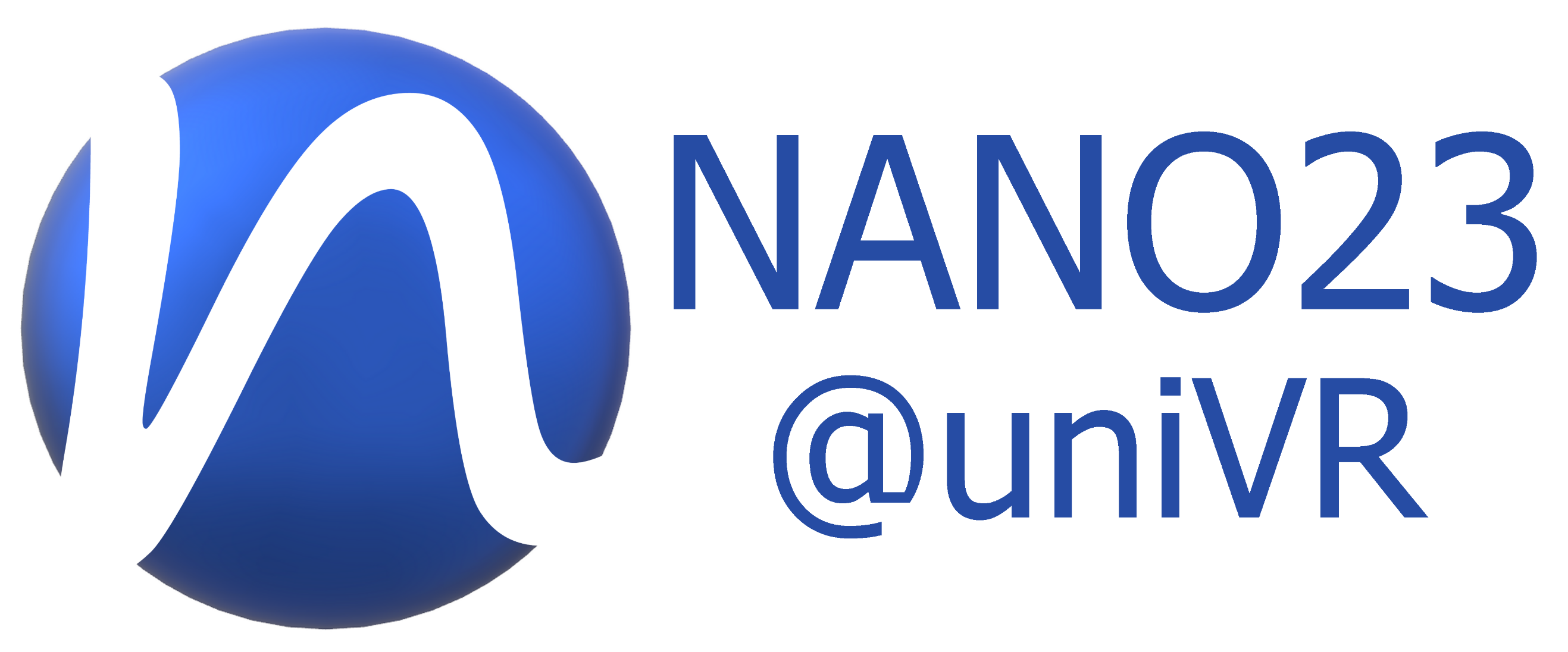 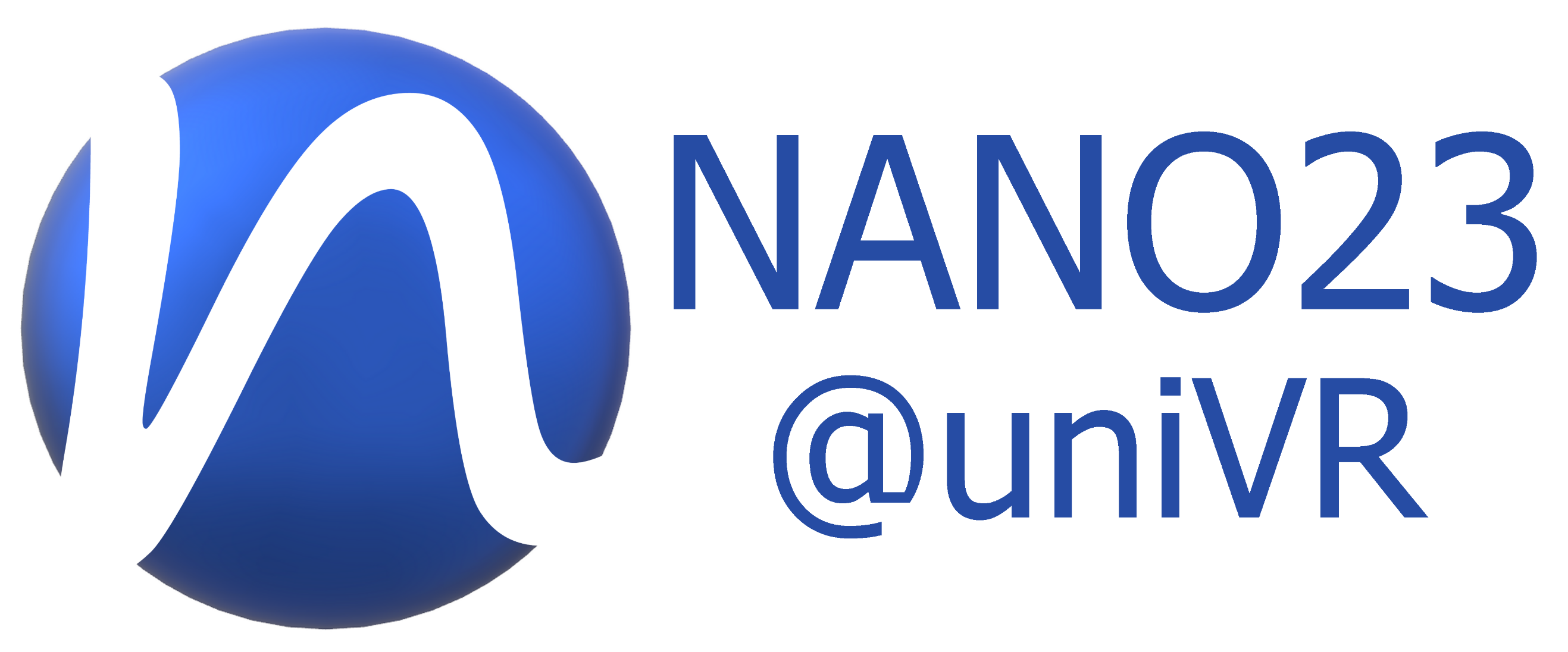 REGISTRATION FORM AND ABSTRACTParticipant informationYour data are collected for the purpose of registering you for the meeting. By submitting this registration form you consent to the processing of the entered information to process your registration, communicate with you, and obtain your feedback in regards to the conference.Registration is free but mandatory, due to restricted meeting room places (up to 100 participants). Priority will be given to presenting participants.Instructions to prepare the abstract Abstracts should deal with topics of current interest in Nanoscience and Nanotechnology, such as Biomedicine, Environment and Energy.The abstract (including Title, Authors, Affiliations, Text and References) must be written in English and should not exceed 2500 characters including spaces. Underline the name of the presenting author. It is suggested to use Times New Roman 12.Please indicate in the participant information section if an oral or poster presentation is preferred.Please follow the template below to prepare the abstract and save it in .doc, .docx, .odt or odf forms.Submit BOTH registration form and Abstract template as a unique file by 9 May 2023to nano23@ateneo.univr.it.Accepted contributions will be communicated to the participants by 10 May 2023. The abstracts will not be edited by the workshop organizers; therefore, the Authors are strongly advised to pay great attention in writing.Abstracts that do not comply with the editorial rules will be rejected.A MULTIPLE TECHNICAL APPROACH TO HUMAN ARTICULAR CHONDROCYTE CELL DEATHM. Battistelli1, S. Salucci2, E. Olivotto3, A. Facchini3, E. Falcieri2,41Lab. of Cell Biology and Electron Microscopy, 2DiSUAN, and 3Lab. of Immunology and Genetics, University of Urbino “Carlo Bo”, Urbino; 4Inst. of Molecular Genetics, CNR and Istituti Ortopedici Rizzoli, Bologna; Italy.E-mail: michela.battistelli@uniurb.itCartilage diseases and, in particular, osteoarthritis (OA) have been widely correlated to apoptosis,1 but recently chondroptosis, a type of death with peculiar features typical of cartilage cells, has been reported.2 Chondrocyte death is here investigated in a human experimental model. Cell death has been induced in chondrocyte micromasses3,4 from 1 to 3 week with hyperthermia for 1 h at 43°C followed by 4 h recovery, UV-B for 30 min followed by 4 h recovery, 500 nM staurosporine for 24 h5 all well-known apoptotic triggers  …………………………………………………………………. …………………………………1. Johnson EO et al. J Surg Orthop Adv 2008;17:147.2. Roach HI and Aigner T. Apoptosis 2004;9:265-77.3. Battistelli M et al. Microsc Res Tech 2005;67:286-95.4. Olivotto E et al. J Cell Physiol 2007;210:417-27.5. Battistelli M et al. Proceedings of 14th European Microscopy Congress, Aachen, p. 239.LAST NAME First nameTitle (position)OrganizationAddress STREETCITYZIP CODE COUNTRYPhoneE-mailPreferred topicBiomedicine or Environment or Energy (delete unselected)Preferred presentation Oral or Poster (delete unselected)